12/09/2020				TAWHEED: REVISIONLO: how do our surrounding and all living things witness the oneness of the Creator?TASK 1:  RECAP QUESTIONS:1) What are the three different types of Tawheed?2) What does the word Tawheed actually mean? 3) Match these definitions to the right type of Tawheed you have answered in Q1.Maintain the unity of lordship, that is affirming that Allah is one, without partners in his sovereignty > Tawheed __________________ Maintaining the unity of Allah’s names and attributes, that is affirming that they are incomparable and unique >Tawheed_________________Maintaining the unity of Allah’s worship, that is affirming that Allah is alone in his right to be worshipped >Tawheed_______________________4) Define the term unification.5) Name 5 attributes of Allah.6) What are the different types of Shirk.TASK 2: SUMMARISE AND MAKE A TABLE OF THE THREE TYPES OF TAWHEED.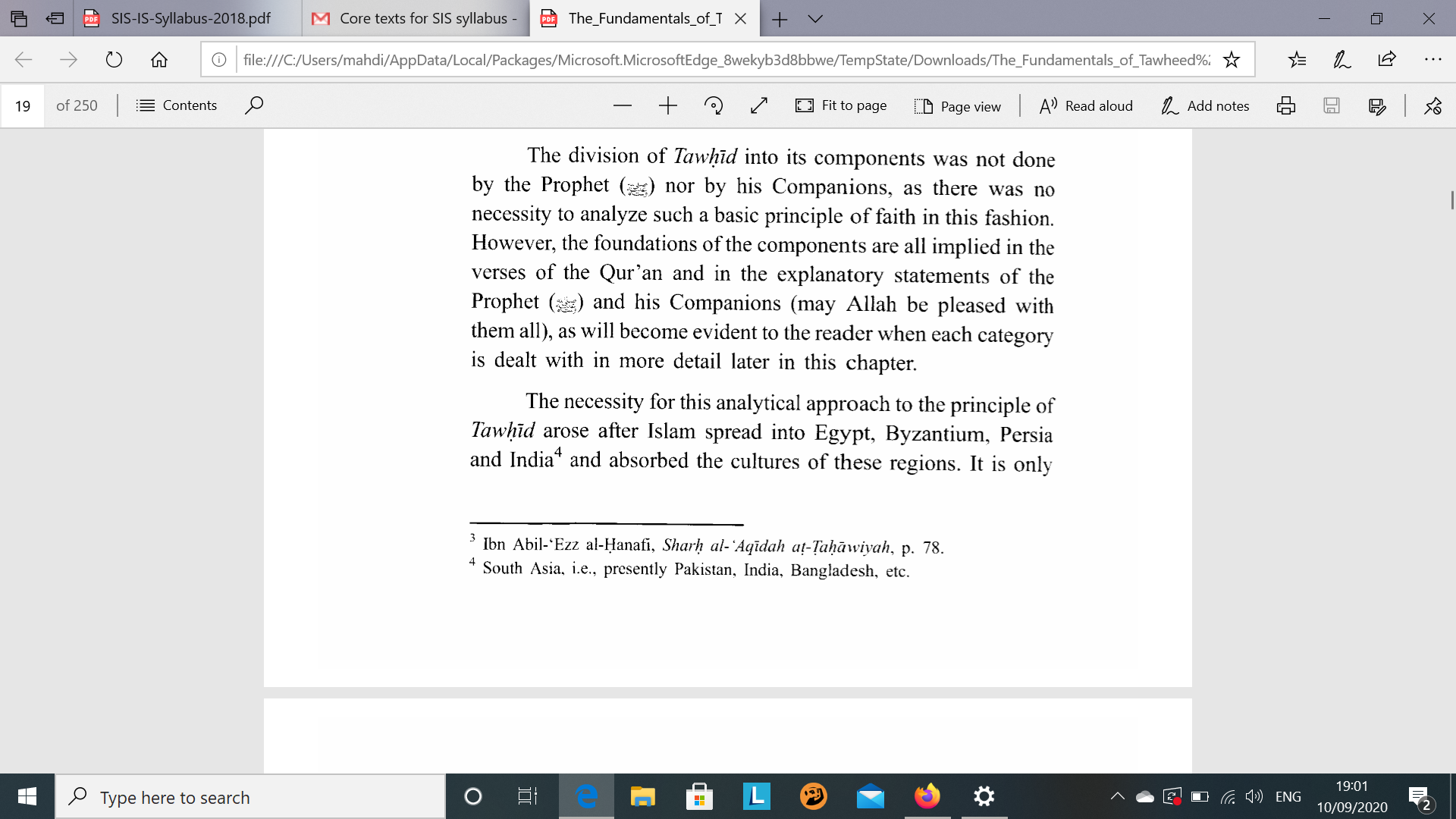 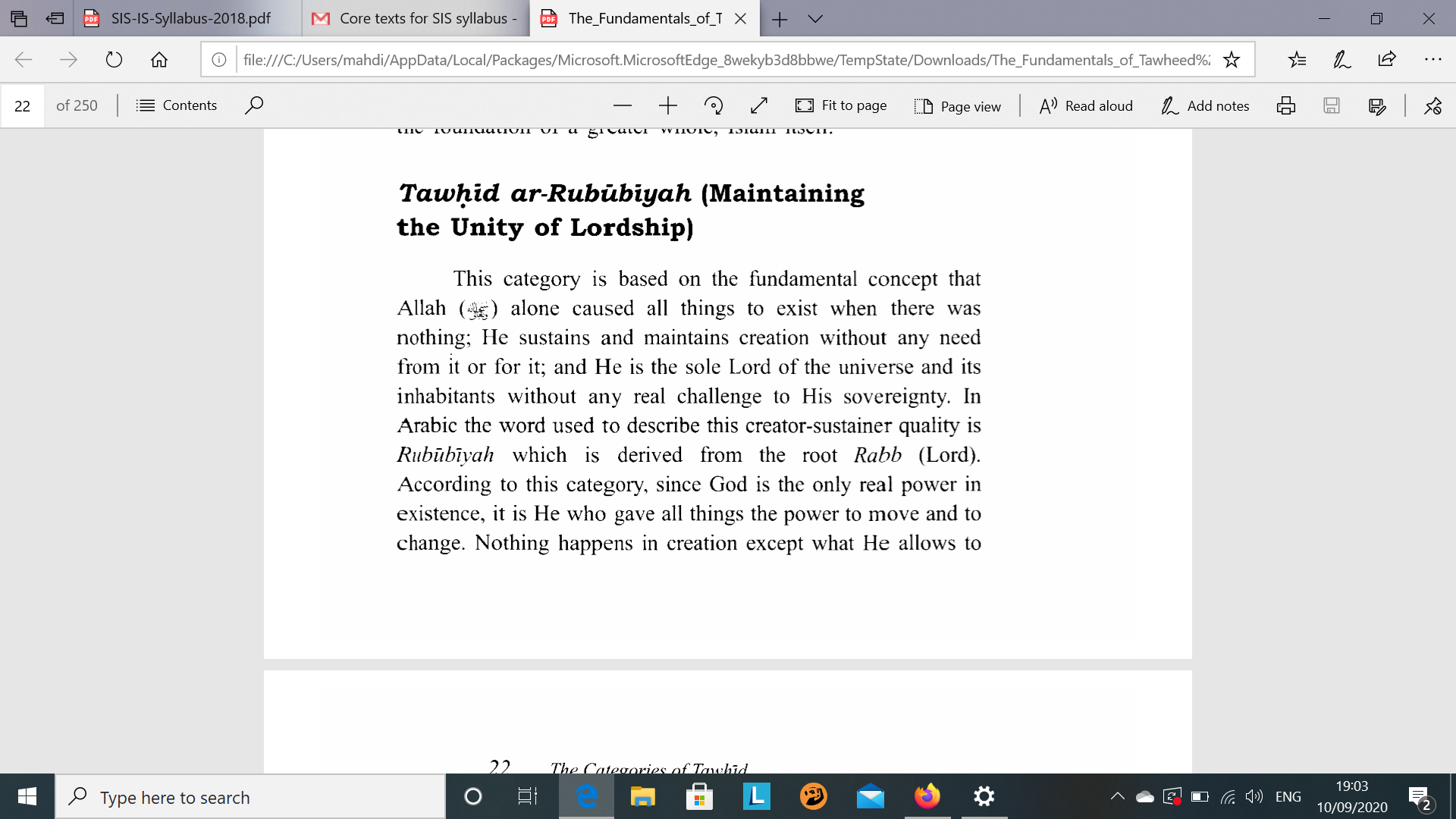 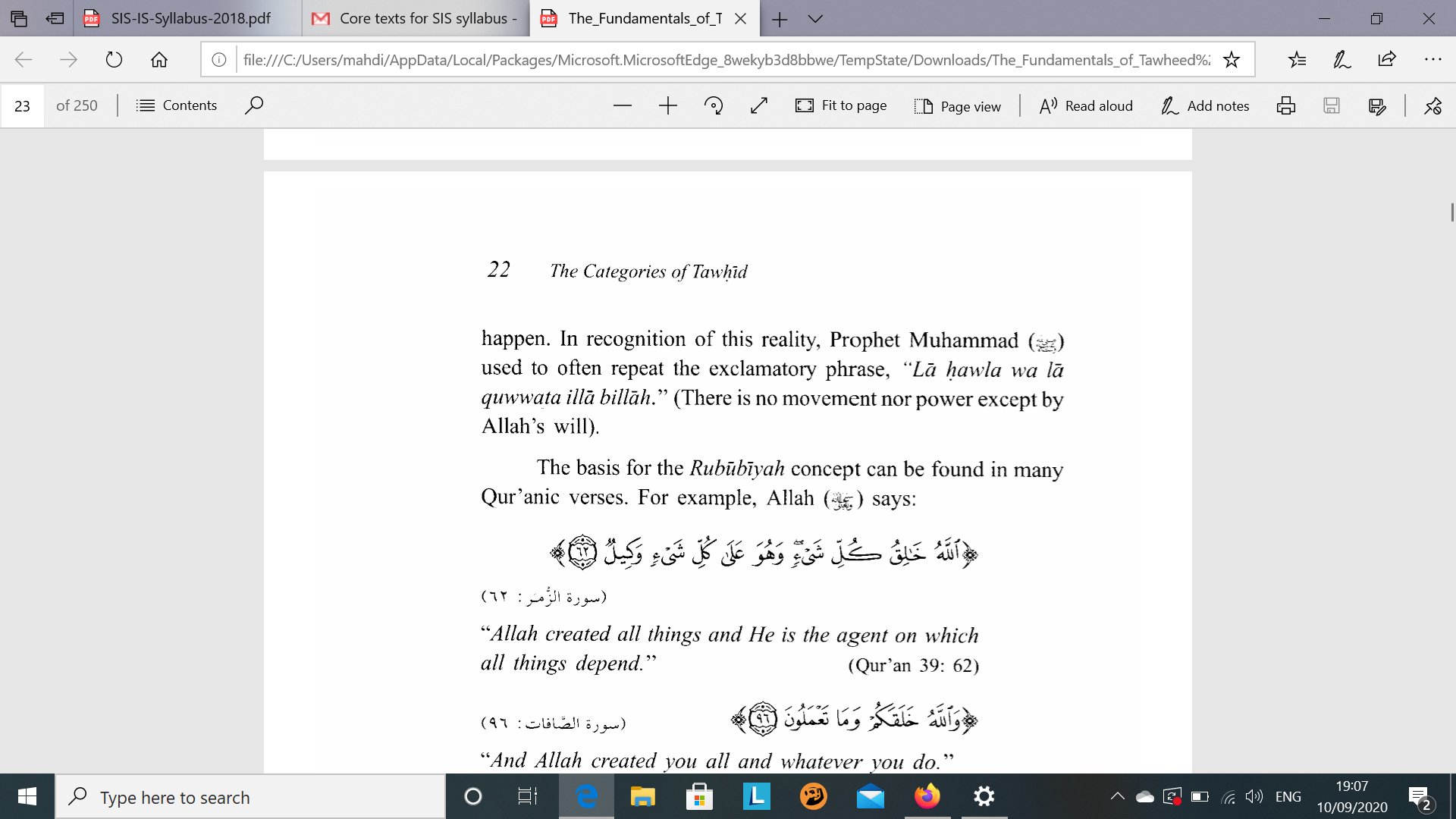 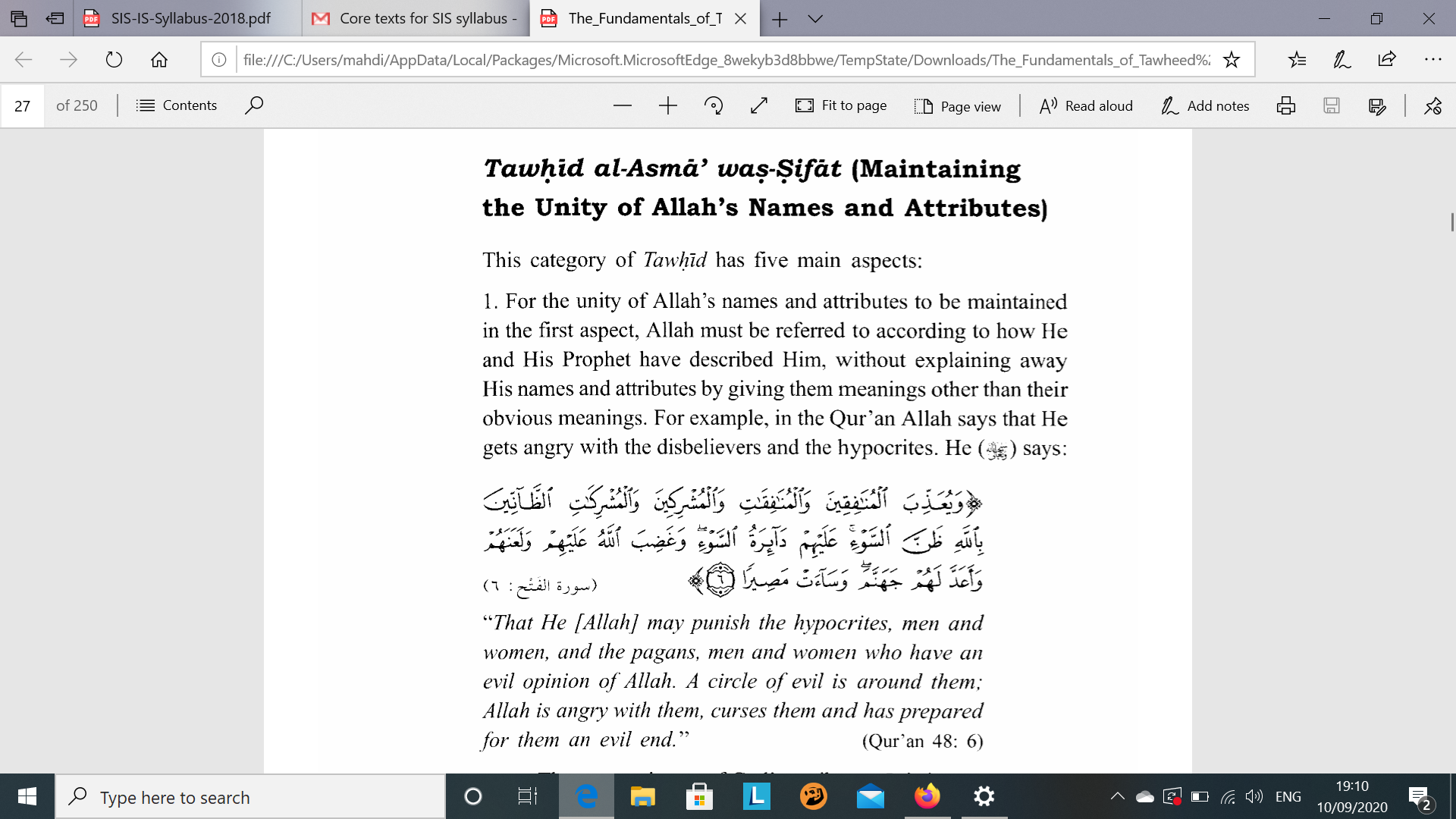 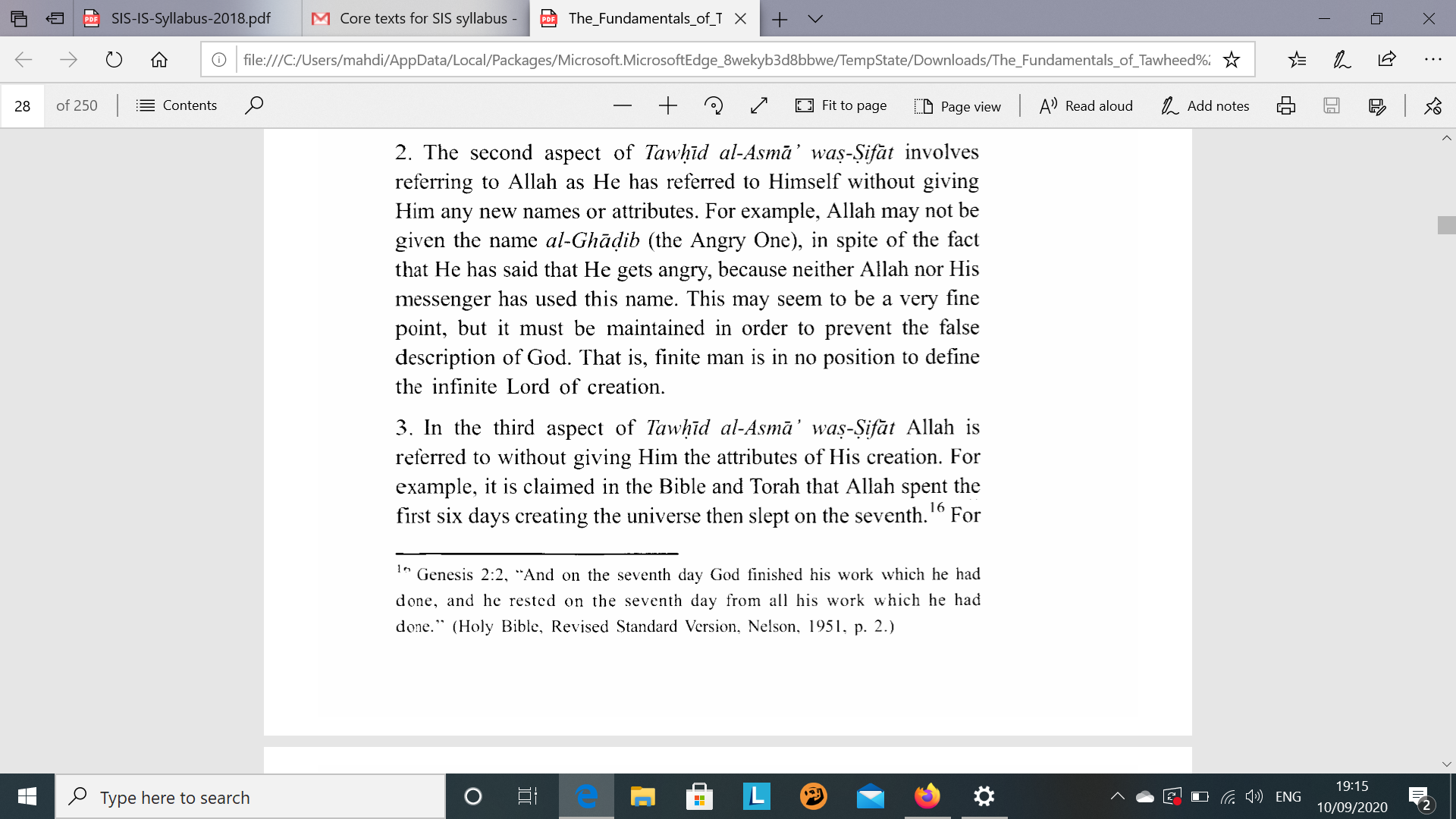 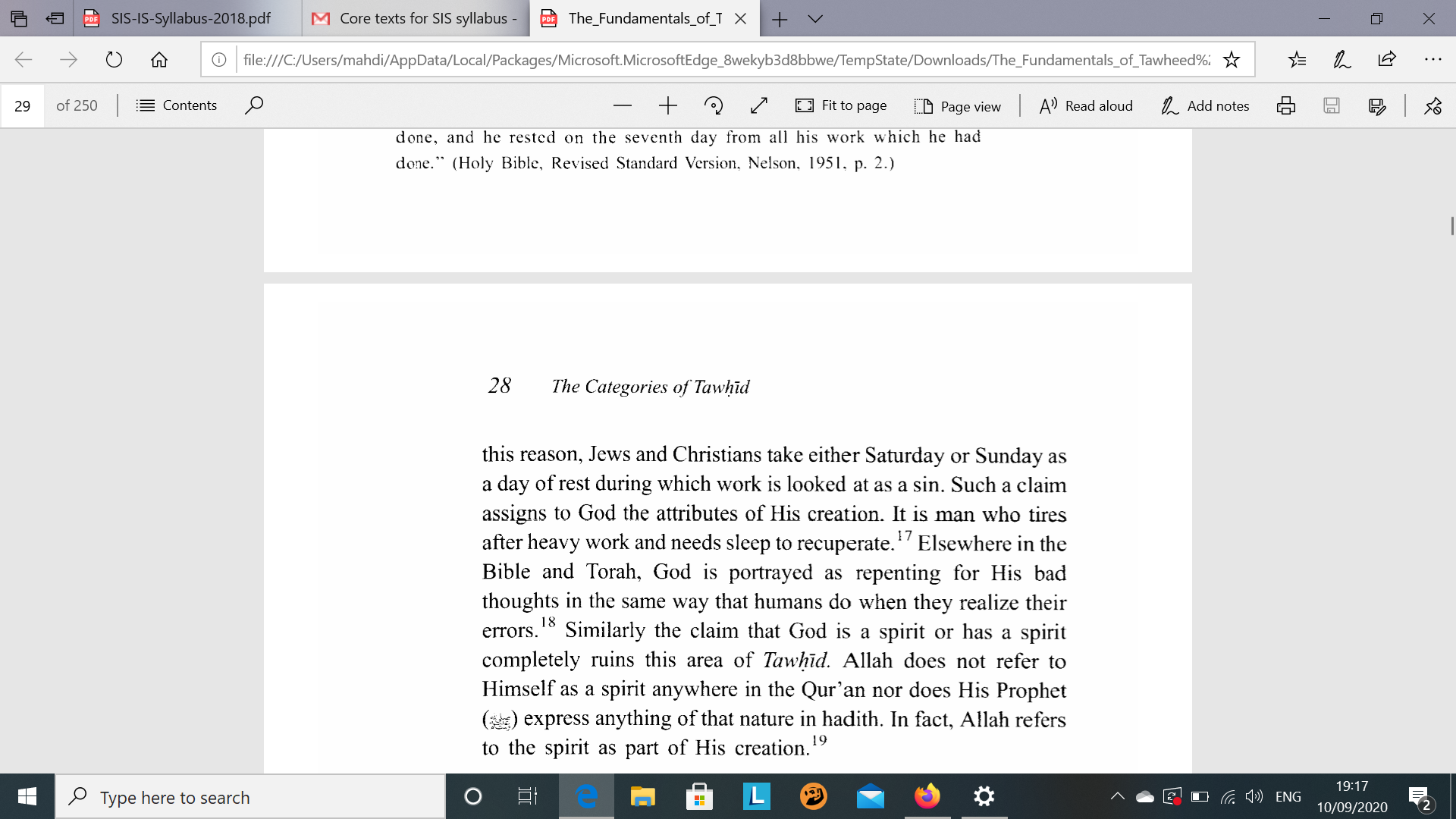 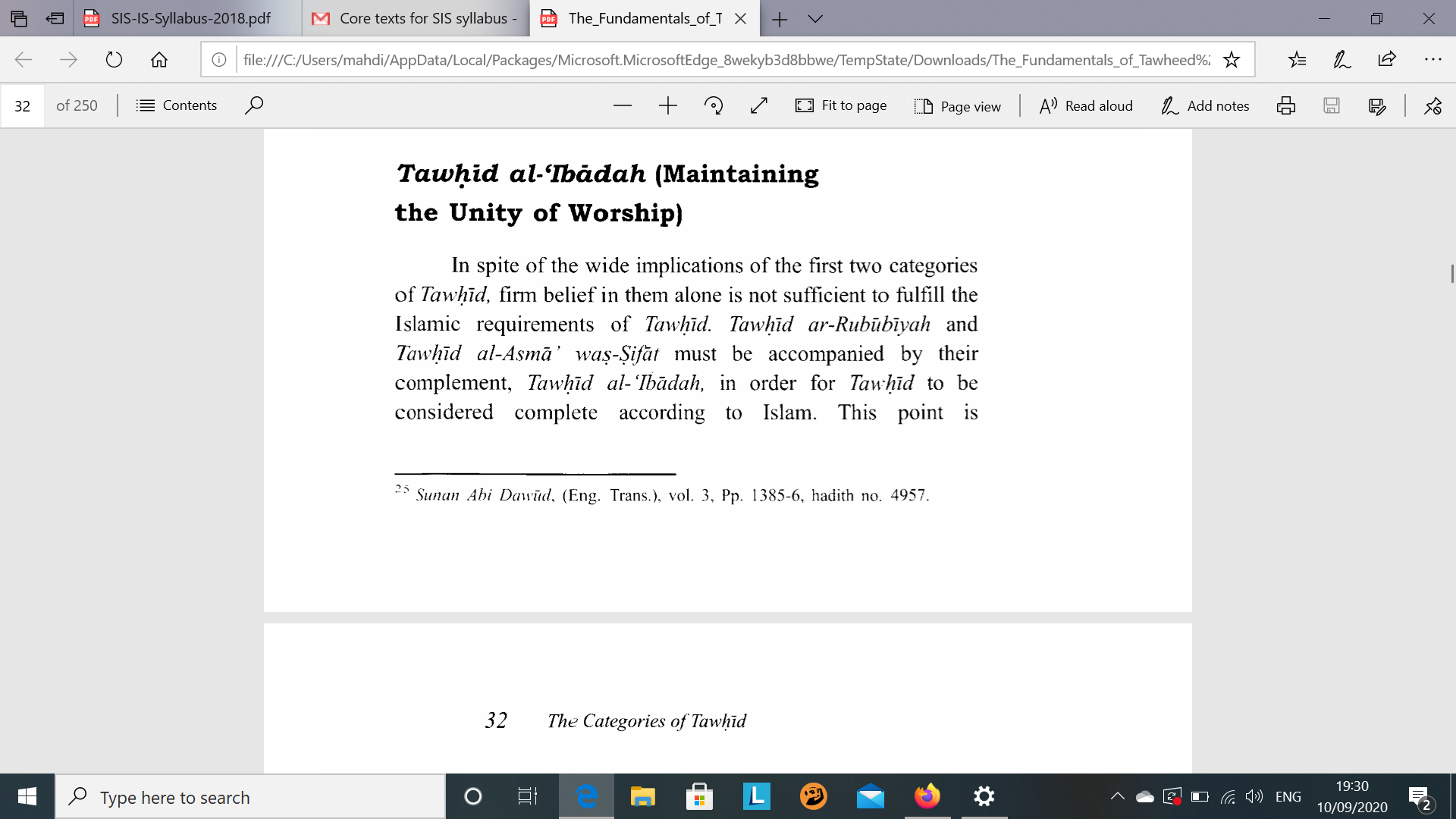 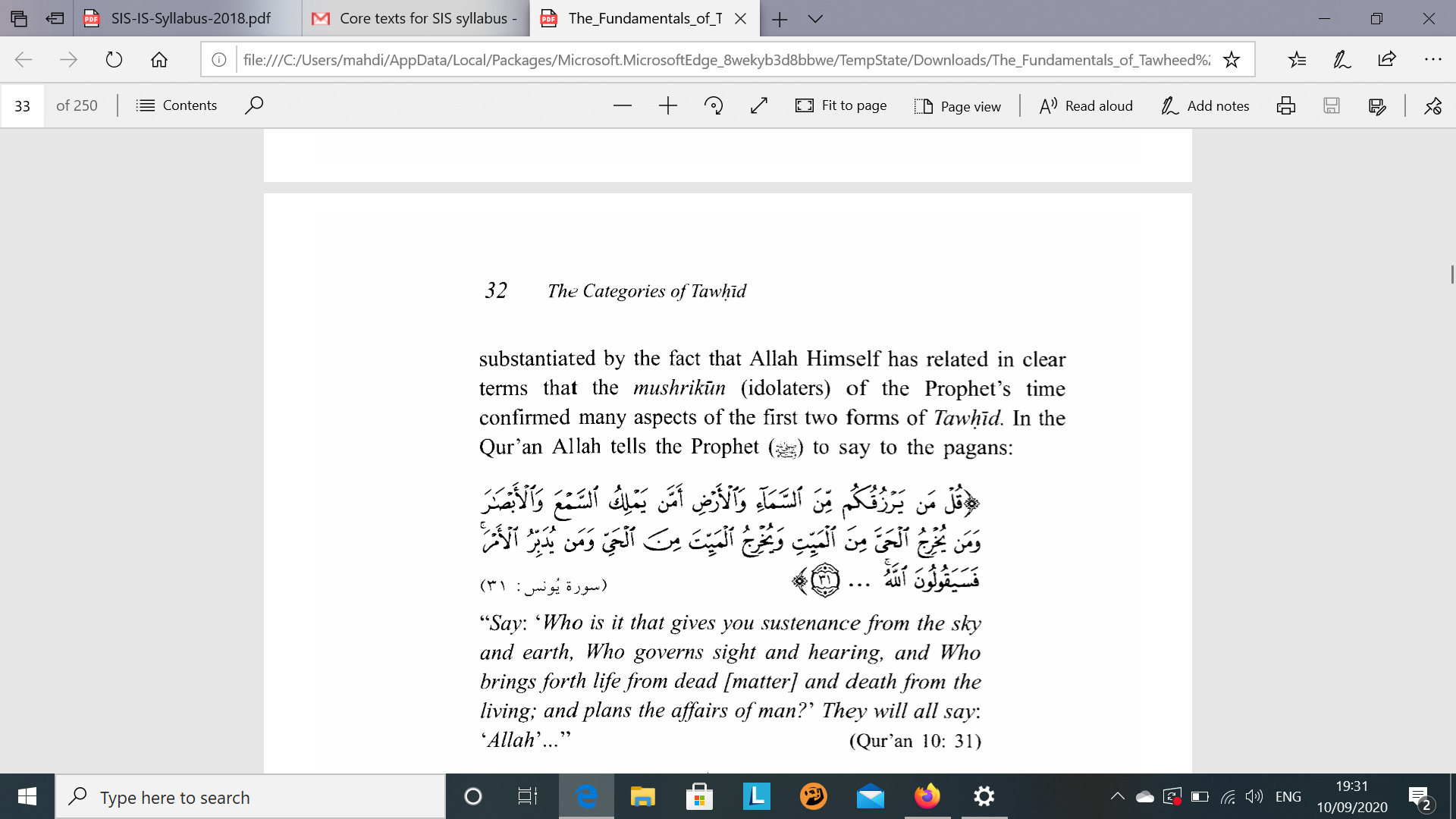 TAWHEED AR- RUBOOBIYAHTAWHEED AL- IBAADAHTAWHEED AL-ASMA WA- SIFAT